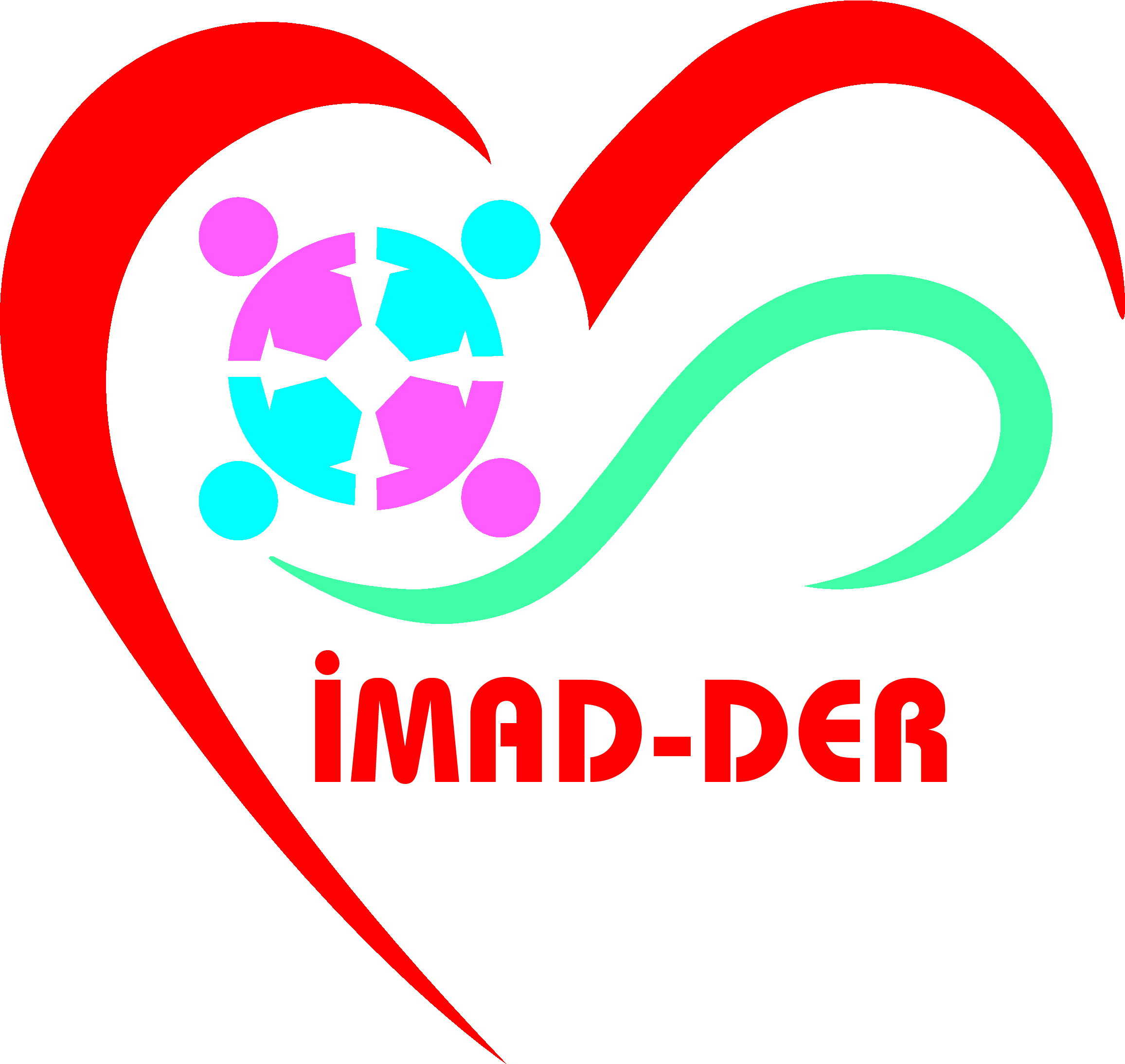 İMAD-DER DERNEĞİORGANİZASYON ŞEMASI Doküman No: İMD001İlk Yayın Tarihi : 01.01.2022Revizyon Tarihi : 23.06.2022Revizyon No : 1Sayfa : 0001Belge TürüOrganizasyon ŞemasıOrganizasyon ŞemasıBelgenin Kapsamıİmad-der Derneğinin Örgüt Yapısını Gösterir Belgeİmad-der Derneğinin Örgüt Yapısını Gösterir Belge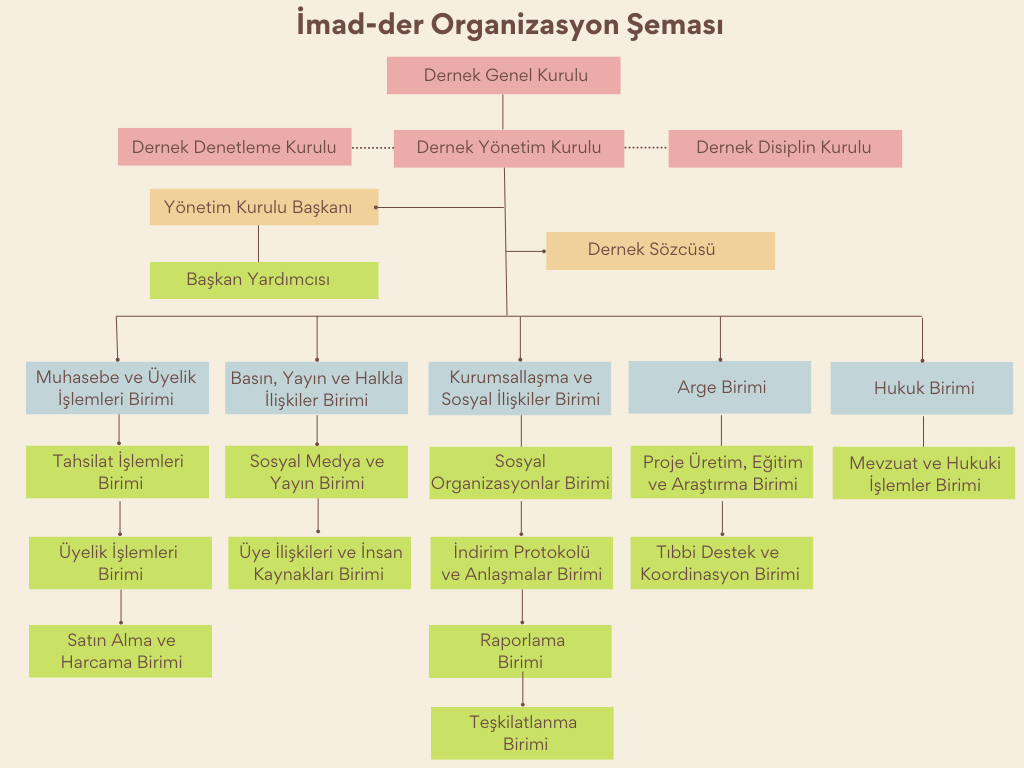 